                       Ministerul Mediului		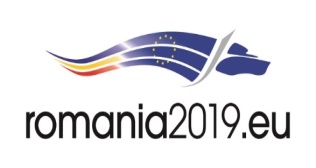 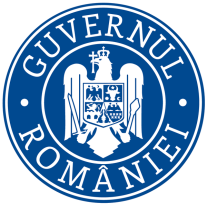       Agenţia Naţională pentru Protecţia Mediului	Proiectul DECIZIEI ETAPEI DE ÎNCADRARE Ca urmare a solicitării de emitere a acordului de mediu adresată de MĂNĂSTIREA USPENIA prin FIODOR FEDEA - Arhiepiscop al Episcopiei Slavei, cu sediul  în com. Slava Cercheză, satul Slava Rusă, str. Mănăstirea Uspenia, nr. 696, jud. Tulcea, înregistrată la APM Tulcea cu nr. 14710/05.12.2018,  în baza:Hotărârii Guvernului nr. 445/2009 privind evaluarea impactului anumitor proiecte publice şi private asupra mediului, cu modificările şi completările şi ulterioare;Ordonanţei de Urgenţă a Guvernului nr. 57/2007 privind regimul ariilor naturale protejate, conservarea habitatelor naturale, a florei şi faunei sǎlbatice, cu modificǎrile şi completǎrile ulterioare, autoritatea competentă pentru protecţia mediului APM Tulcea decide, ca urmare a consultărilor desfăşurate în cadrul şedinţei Comisiei de Analiză Tehnică din data de 14.01.2019, că proiectul „CASĂ ARHIEREASCĂ, MĂNĂSTIREA USPENIA, SAT SLAVA RUSĂ, COMUNA SLAVA CERCHEZĂ, JUDEȚUL TULCEA”, propus a se realiza în  intravilan, com Slava Cercheză, satul Slava Rusă, identificat prin nr. topografic  T-37, P-249, nr. cadastral 30501, judeţul Tulcea, nu necesita parcurgerea celorlalte etape ale procedurii de evaluare adecvată. Justificarea prezentei decizii: I. Motivele care au stat la baza luării deciziei etapei de încadrare în procedura de evaluare adecvată sunt următoarele:- proiectul propus intră sub incidența art.28 din OUG nr.57/2007 privind regimul ariilor naturale protejate, conservarea habitatelor naturale, a florei și faunei sălbatice, cu modificările și completările ulterioare, deoarece amplasamentul proiectului se suprapune cu aria protejata ROSPA0091 Pădurea Babadag. - amplasamentul se află în intravilan, com. Slava Cercheză, satul Slava Rusă, identificat prin nr. topografic  T-37, P -249, nr. cadastral 30501,  judeţul Tulcea.  Pe amplasament nu au fost identificate specii de păsări sau alte specii de faună si habitate ale speciilor pentru care a fost declarată aria protejată ROSPA0091 Pădurea Babadag  si care ar putea fi afectate de implementarea proiectului. Proiectul nu va afecta negativ aria naturală protejată. - beneficiarul a obţinut Avizul Administratiei Podişului Nord Dobrogean .Localizarea proiectului : - amplasamentul se află în intravilan, com. Slava Cercheză, satul Slava Rusă, identificat prin nr. topografic  T-37, P -249, nr. cadastral 30501,  judeţul Tulcea,  pe un  teren cu folosinţa actuală de teren arabil și teren aferent pentru curți construcții, conform încadrării cadastrale,  destinația propusă conform Plan Urbanistic General: zonă de locuințe, subzonă culte.Caracteristicile proiectului :Amplasamentul pe care se vor realiza lucrările de construire se află pe un teren în suprafaţă totală de 16221 mp,  aflat în patrimoniul  Mănăstirii Uspenia,  cu o suprafață construită existentă de 1891 mp. Proiectul prevede construirea unei case arhierești, cu regim de înălțime Parter, cu dimensiunile de  11,20 m lățime și 20,30 m lungime și o înălțime maximă de +4,94 m față de cota +0,00 m.  Sistemul constructiv al locuinței: fundații din grinzi continue din beton simplu și beton armat; structura din cadre de beton armat; configurația pereților va fi tipică construcțiilor din zidărie termosistem din polistiren, lambriu lemn;  acoperiș tip șarpantă din lemn cu  învelitoare tip țiglă  .  Suprafață construită propusă: 210 mp; Suprafața desfășurată propusă : 210 mp.  Suprafață construită totală: 2101 mp.  Alimentarea cu apă se va realiza de la un puț forat existent, printr-o conductă de polietilenă montată pe pat de nisip; Canalizarea apelor uzate menajere: apele uzate menajere se vor prelua și descărca într-un bazin betonat vidanjabil de cca 48 mc existent pe amplasament . Energie termică: încălzirea locuinței se va realiza cu o centrală termică pe combustibil solid – lemn/peleți.    Energie electrică: Clădirea se va racorda la rețeaua de alimentare cu energie electrică existentă pe  amplasament.   Condiţiile de realizare a proiectului:Pentru a preveni şi eventual a limita si elimina efectele unui posibil impact negativ (posibil doar pe perioada de desfaşurare a lucrărilor) se vor lua de către beneficiar si antreprenorul general urmatoarele măsuri :Supravegherea lucrărilor in permanenţă de catre personal specializat si dirigintele  de şantier ;Reducerea pe cât posibil a perioadei  de execuţie a lucrărilor de construire;Pe parcursul execuţiei întreg perimetrul şantierului va fi împrejmuit, pentru a nu afecta vizual împrejurimile. Toate  materialele folosite vor fi livrate de către furnizori acreditaţi iar transportul, manipularea si depozitarea lor se va realiza fără a afecta mediul inconjurător.Toate lucrările se vor desfăşura strict pe amplasament, fără a afecta vecinătăţile.Lucrările  nu vor genera zgomote sau vibraţii care sa deranjeze  speciile pentru care a fost desemnată aria protejata ROSPA0091 Pădurea Babadag.Nu se vor folosi echipamente de construcţii mari care sa genereze zgomote si vibraţii.Pe parcursul execuţiei se vor delimita zonele de depozitare pentru diverse materiale de construcţie, prin grija constructorului luându-se toate măsurile necesare (realizarea de platforme temporare de depozitare, protejarea solului, împrejmuirea zonelor de depozitare, acoperirea materialelor, etc) pentru a preîntâmpina orice posibilă răspandire a acestora pe sol .Pe tot parcursul execuţiei se vor lua, prin grija antreprenorului general, toate măsurile legate de protejarea biodiversităţii, solului, subsolului, faunei si vegetaţiei din jurul amplasamentului.Toate deşeurile rezultate, toate resturile si materialele nefolosite rămase se vor colecta si depozita separat, in zone bine delimitate si protejate, fiind preluate, la sfârşitul lucrărilor de către constructor şi predate unui operator de salubritate autorizat .Titularul proiectului va respecta condiţiile impuse prin Certificatul de Urbanism nr. 24 din 13.11.2018, emis de Primăria Comunei Slava Cercheză .Titularul proiectului va respecta condiţiile impuse prin Avizul Administratiei Podişului Nord Dobrogean.Se vor respecta prevederile legislaţiei de protecţie a mediului în vigoare .Titularul proiectului are obligaţia de a notifica în scris APM Tulcea despre orice modificare sau extindere a proiectului survenită de la emiterea Deciziei Etapei de încadrare, înainte de realizarea modificării; La finalizarea lucrărilor se va notifica în scris APM Tulcea, GNM – Comisariatul Județean Tulcea, în vederea efectuării controlului de specialitate pentru verificarea respectării prevederilor prezentei decizii și a întocmirii procesului verbal care se anexează și face parte integrantă din procesul verbal de recepție la terminarea lucrărilor.Conform prevederilor OUG nr. 195 / 2005 privind protectia mediului, aprobata cu modificari prin Legea nr. 264/2006, cu modificarile si completarile ulterioare – răspunderea pentru corectitudinea informatiilor puse la dispoziţia autoritaţii competente pentru protectia mediului si a publicului revine titularului proiectului .Prezenta decizie a etapei de încadrare este valabilă pe toată perioada punerii în aplicare a proiectului.     Proiectul propus nu necesită parcurgerea celorlalte etape ale procedurii de evaluare adecvată .     Prezenta decizie poate fi contestată în conformitate cu prevederile Hotărârii Guvernului nr. 445/2009  şi ale Legii contenciosului administrativ nr. 554/2004, cu modificările şi completările ulterioare.    	          DIRECTOR EXECUTIV,Chim. Mirela Aurelia RAICUŞef Serviciu CFM,  Ing.Elena  MICUIntocmit, Camelia IonescuIntocmit in 3 exemplare, din care : unul la titular, unul la dosarul obiectivului si unul la dosarul cu acte de  reglementare.AGENŢIA PENTRU PROTECŢIA MEDIULUI TULCEA